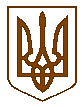 Білокриницька   сільська   радаРівненського   району    Рівненської    області(шоста чергова сесія восьмого скликання)РІШЕННЯ07 червня 2021 року 			                                                                № 308Про надання дозволу на розроблення проєктуземлеустрою щодо відведення земельної ділянкиу власність громадянці Мамчич Ірині Олександрівні Розглянувши заяву громадянки Мамчич Ірини Олександрівни про надання дозволу на розроблення проєкту землеустрою щодо відведення земельної ділянки у власність для ведення особистого селянського господарства, керуючись статтями 12, 118, 121, 122, Земельного кодексу України та статтею 26 Закону України  "Про місцеве самоврядування в Україні" за погодженням постійною комісією з питань архітектури, містобудування, землевпорядкування та екологічної політики, сесія Білокриницької сільської радиВ И Р І Ш И Л А :Надати громадянці Мамчич Ірині Олександрівні дозвіл на розроблення проєкту землеустрою щодо відведення земельної ділянки у власність орієнтовною площею 0,0500 га за рахунок земель запасу сільськогосподарського призначення для ведення особистого селянського господарства в с. Шубків на території Білокриницької сільської ради Рівненського району Рівненської області. Громадянці Мамчич Ірині Олександрівні у місячний термін звернутися до суб’єкта господарювання, що є виконавцем робіт із землеустрою, згідно із законом, для розроблення проєкту землеустрою щодо відведення у власність земельної ділянки.Погоджений у встановленому порядку проект землеустрою щодо відведення земельної ділянки подати до сільської ради на затвердження та передачу земельної ділянки у власність згідно вимог статті 186 Земельного кодексу України.Контроль за виконанням даного рішення покласти на постійну комісію з питань архітектури, містобудування, землевпорядкування та екологічної політики сільської ради.Сільський голова                                                                         Тетяна ГОНЧАРУК 